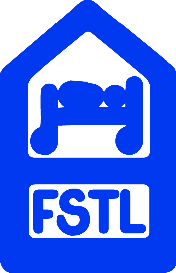 FSTL () 2015 / 2016Short status:The activities within and around FSTL this last year, may be described as “business as usual”.The membership-situation is stabile and satisfactory.The economy is well enough.Most of our activity is centred around our annual national conferences in April/May, and in October. FSTL was present at the IFHE council meeting in Finland, and our board members have been visiting conferences by our sister organisations in  and .MembersHospitals: Hospitals in Norway are organized in hospital trusts. Most of the hospital trusts are members of FSTL.Personal membership:  This is an option in FSTL, but we have few.ActivitiesIn April 2015 we held our annual conference with the general assembly, this time in Oslo.  About 130 persons took part in this three day conference. FSTL’s building award was presented for the first time. The first winner was one of the buildings at St.Olavs Hospital.In October 2015 we held our two day conference in Trondheim, with aprox. 100 participants.In May this year our annual conference with the general assembly will be held in Bergen.FSTL puts much of its energy into creating good conferences, both professionally and social. We aim to be the natural meeting point for people working with hospital related FM.The BoardThe Board of FSTL is:  Vidar Smalås (leader), Bjørn Ringen, Alf Christian Jørgensen and Kristian Brandseth.This last year we have had nine telephone-meetings and two meetings where we actually meet .All in all, FSTL is live and kicking!Mo I Rana 11.04.2016Vidar Smalås